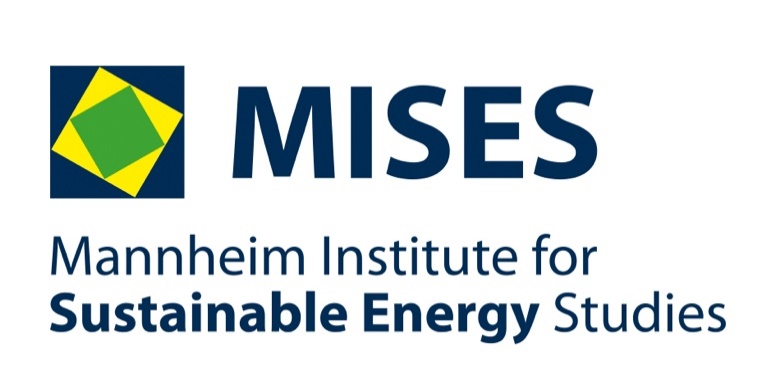 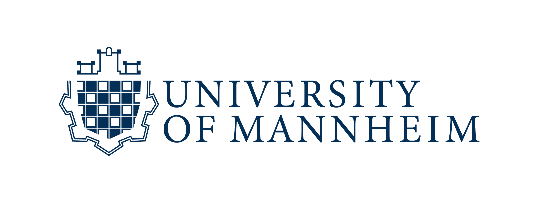 Master Thesis Supervision ApplicationName: Matriculation Number: Master Program/ Major: Desired Starting Date:In addition to this form, please also send your CV and a transcript of records to Yvonne Münch [yvonne.muench@uni-mannheim.de]. Possibility 1: Application for a specific topic from our websiteIf you would like to work on a topic listed on our website, please state it here:Possibility 2: Application for a different topicPossibility 2: Application for a different topicPlease select the general area(s) that you are interested in: Please select the general area(s) that you are interested in: [ ] Management Accounting[ ] Clean Energy/ Energy Transition[ ] Cost Accounting[ ] Energy Storage[ ] Carbon Accounting[ ] Sustainable Transportation[ ] Transfer Pricing[ ] Industrial Decarbonization[ ] Performance Measurement[ ] Electricity Markets[ ] Renewable Hydrogen[ ] Other (please specify):[ ] Other (please specify):If you already have a specific topic in mind, please describe it here:If you already have a specific topic in mind, please describe it here: